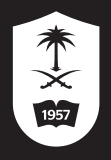 معايير تقييم الواجب الأولالتصميم التعليمي (مرحلة التحليل)عنوان الدرس:      ...............................................                             الدرجة النهائية: أسماء أفراد المجموعة: ............................................          ...........................................          ...........................................المعيارمتمكنة1متطورة0.5مبتدئةصفرملاحظاتصاغت الوضع الراهن والحاجات التعليمية بشكل واضح ومُقنعشرحت مصادر الحصول على الحاجات التعليميةصاغت الوضع المأمول "الهدف العام من مشروع التصميم التعليمي" والأهداف الفرعية لسد الحاجاتحللت خصائص المتعلمين ربطت تحليل خصائص المتعلمين بالنظريات المناسبةحللت السياقات المختلفة للتعليمحللت مفردات المقرر بطريقة شاملةشرحت مبررات تقسيم مفردات المقررمفردات المقرر كافية لسد الحاجات الظاهرة في الوضع الراهنتدعم أفكارها بالنظريات المناسبةحللت السلوك المدخلي للمتعلمينيظهر تنظيم واضح وتسلسل في الأفكار في كتابة مرحلة التحليلتستخدم أسلوب شخصي مقنع في عرض الأفكاراستخدمت خط 14 Traditional Arabic ومسافة 1.15 بين السطورالغلاف والتنظيم العام والتدقيق اللغوي